ՀԱՎԵԼՎԱԾ ԱՐՄԱՎԻՐ ՀԱՄԱՅՆՔԻ ԱՎԱԳԱՆՈՒ2023 ԹՎԱԿԱՆԻ ՓԵՏՐՎԱՐԻ 3-ԻԹԻՎ 1 ԱՐՏԱՀԵՐԹ ՆԻՍՏԻԹԻՎ 004-Ա ՈՐՈՇՄԱՆ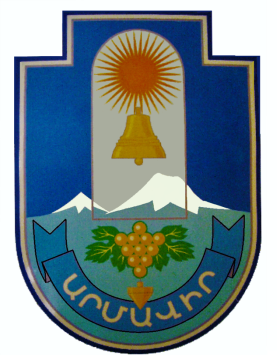 ՀԱՅԱՍՏԱՆԻ ՀԱՆՐԱՊԵՏՈՒԹՅՈՒՆ ԱՐՄԱՎԻՐԻ ՄԱՐԶ  ԱՐՄԱՎԻՐ ՀԱՄԱՅՆՔ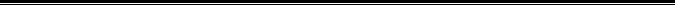 ՀԱՄԱՅՆՔԻ 2023  ԹՎԱԿԱՆԻՏԱՐԵԿԱՆ ԱՇԽԱՏԱՆՔԱՅԻՆ ՊԼԱՆ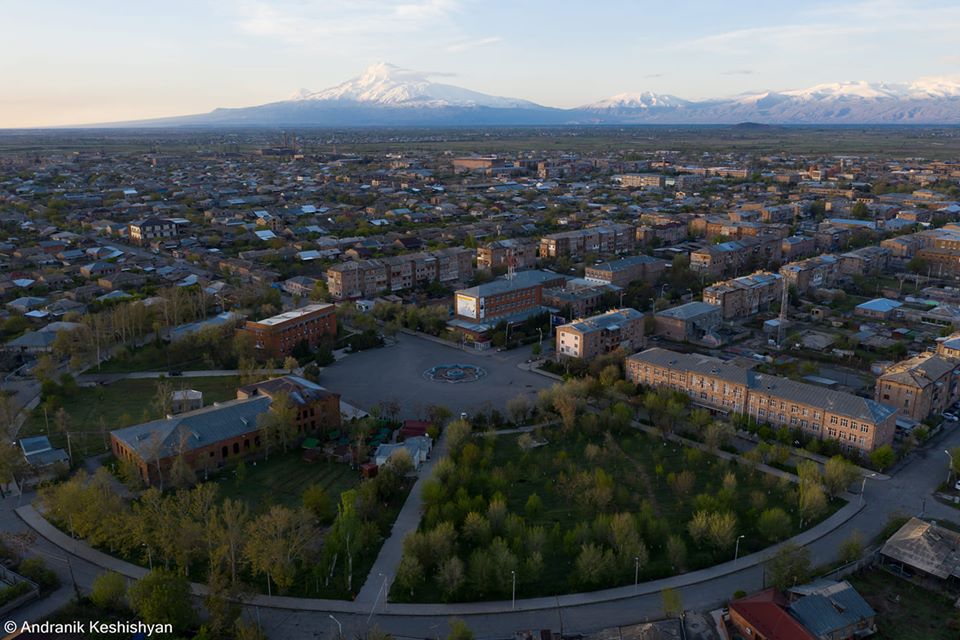 Բովանդակություն       Ներածություն1.	Համայնքի տեսլականը ԵՎ ոլորտային նպատակները2.    ՀԱՄԱՅՆՔԻ ԱՇԽԱՏԱԿԱԶՄԻ ԵՎ ԱՎԱԳԱՆՈՒ ԱՇԽԱՏԱՆՔԱՅԻՆ ԾՐԱԳԻՐ3.	Համայնքի 2023 թ. ծրագրերի ցանկը Եվ տրամաբանական հենքերը (ըստ ոլորտների)4.	Համայնքի ՏԱՊ-ի ծրագրեր, որոնք ապահովված են ֆինանսական միջոցներով5.   ՀԱՄԱՅՆՔԻ ԿԱՊԻՏԱԼ ԾԱԽՍԵՐ6.	Համայնքային գույքի կառավարման 2023 թ. ծրագիրը7․     ՀԱՄԱՅՆՔԻ ՏԱՊ-Ի ՄՈՆԻԹՈՐԻՆԳԻ ԵՎ ԳՆԱՀԱՏՄԱՆ ՊԼԱՆԸ (ՈՐՊԵՍ ՀԱՇՎԵՏՎՈՒԹՅՈՒՆ ԿԼՐԱՑՎԻ ՏԱՐԵՎԵՐՋԻՆ)ՆերածությունՏԱՊ-ը տեղական ժողովրդավարության զարգացման, տեղական ինքանակառավարմանը բնակիչների մասնակցության, համայնքի ծրագրային և ֆինանսական կառավարման, ինչպես նաև համայնքը արտաքին աշխարհին ներկայացնելու գործող հիմնական ծրագրային փաստաթուղթն է։ Համայնքի զարգացմանն ուղղված ծրագրերը և միջոցառումները, դրանց իրականացման համար նախատեսված ներդրումային (մարդկային, ֆինանսական, գույքային և տեխնիկական) ռեսուրսները ճշգրտվում և պլանավորվում են ՏԱՊ-ում արտացոլված նպատակների, խնդիրների, մուտքային և ելքային ստույգ հաշվարկների ու արդյունքային ցուցանիշների, ինչպես նաև մոնիթորինգի և գնահատման համակարգի թելադրանքով:Արմավիր  համայնքի ՏԱՊ-ը մշակվել է հետևյալ հիմնական նպատակներով՝ համակարգել համայնքապետարանի աշխատակազմի և ավագանու տվյալ տարվա անելիքները, պատասխանատուները և  ժամկետները,համախմբել համայնքում տվյալ տարվա համար նախատեսվող բոլոր ծրագրերը և միջոցառումները ՀՀԶԾ-ով սահմանված՝ համայնքի տեսլականի և հիմնական նպատակների իրականացման շուրջ,շաղկապել նախատեսվող ծրագրերը և միջոցառումները դրանց իրականացման արդյունքների հետ,որոշակիացնել նախատեսվող ծրագրերի և միջոցառումների իրականացման ֆինանսական աղբյուրները և միջոցները, պատասխանատուները և ժամկետները, մշակել տվյալ տարվա ՏԱՊ-ի իրականացման ՄԳՊ-ը։Համայնքի տեսլականը և ոլորտային նպատակներըԱրմավիրը բարեկարգ  համայնք է՝ հագեցած ժամանակակից ենթակառուցվածքներով: Քաղաքային համայնքում գործում են փոքր և միջին բիզնեսով զբաղվող բազմաթիվ արտադրական և սպասարկման ծառայություններ իրականացնող ձեռնարկություններ: Համայնքի բնակչությանը մատուցվում են բարձրակարգ հանրային ծառայություններ, իսկ բնակիչները ձևավորել են ամուր քաղաքացիական հասարակություն: Արմավիր համայնքի տեսլականն է՝ համայնքը դարձնել գյուղմթերքների վերամշակման և արդյունաբերական տարածաշրջանային կենտրոն. ձևավորել բնակչության համար բավարար կենսապայմաններ ունեցող, գրավիչ, բարեկարգ և մաքուր բնակավայր: Համայնքի զարգացման հիմնական նպատակներն են՝Համայնքի բոլոր բնակավայրերում համաչափ զարգացման հնարավորությունների ստեղծում:Համայնքի բնակչության գործազրկության մակարդակի նվազեցում՝ խթանելով գյուղմթերքի վերամշակման և արդյունաբերական ձեռնարկությունների վերագործակցման հնարավորությունները:Տեղական ինքնակառավարմանը բնակիչների մասնակցության ակտիվացում և բարելավում՝ համայնքի ենթակառուցվածքների  ընդլայնման և զարգացման, մասնակցության կարգի մշակման և ընդունման, մասնակցության մեթոդների և ձևերի աստիճանական զարգացման միջոցով:Արմավիր համայնքի բոլոր բնակավայրերում ապահովել բոլոր նախապայմանները՝ բնակիչների համար  բարեկեցիկ միջավայր ստեղծելու համար։Սեփական եկամուտներ 1074443,2 հազար ՀՀ դրամՊետության կողմից պատվիրակված լիազորությունների համար միջոցները 6480,0 հազար ՀՀ դրամՊետական բյուջեից տրվող պաշտոնական դրամաշնորհներ  1230721,2 հազար ՀՀ դրամԳույքահարկեր 630908,0 հազար ՀՀ դրամ, որիցԱնշարժ գույքի հարկ 208482,0 հազար ՀՀ դրամՓոխադրամիջոցների գույքահարկ 422426,0 հազար ՀՀ դրամՏեղական տուրքերը նախատեսվել է 59094,6 հազար ՀՀ դրամՊետական տուրք  նախատեսվել է 44100,0 հազար ՀՀ դրամ՝ հիմք նոտարի և ՔԿԱԳ-ի կողմից տարված կանխատեսման հաշվարկները:Պաշտոնական դրամաշնորհի գծով  1230721,2 հազար ՀՀ դրամ, որից համահարթեցման դոտացիա  1227888,7 հազար ՀՀ դրամ՝ հիմք « 2022թ պետական բյուջեի մասին» ՀՀ օրենքը և նպատակային հատկացումներ/ սուբվենցիաներ/ 2832,5 հազար ՀՀ դրամԱյլ եկամուտների գծով նախատեսվել է 346820,6 հազար ՀՀ դրամՀԱՄԱՅՆՔԱՊԵՏԱՐԱՆԻ ԱՇԽԱՏԱԿԱԶՄԻ ԵՎ ԱՎԱԳԱՆՈՒ ԱՇԽԱՏԱՆՔԱՅԻՆ ԾՐԱԳԻՐԱղյուսակ 2.Համայնքի ոլորտային նպատակներըԱղյուսակ 3․ՏԱՊ-ի ծրագրերը, որոնք ապահովված են համապատասխան ֆինանսական միջոցներով Աղյուսակ 4․Կապիտալ ծախսեր5․ Համայնքում իրականացվող ծրագրերըԱրմավիր համայնքում 2023-2024 թվականներին հստակ պլանավորված/մեկնարկը տրված  ծրագրերը՝ ստորև․7․ Համայնքի ՏԱՊ-ի մոնիթորինգի և գնահատման պլանըՀամայնքի ոլորտային նպատակները ՏԱՊ-ի ծրագրերը, որոնք ապահովված են համապատասխան ֆինանսական միջոցներով Կապիտալ ծախսերՄոնիթորինգի և գնահատման պլանը կազմվում է կիսամյակային կամ տարեկան կտրվածքով: Աղյուսակում ներկայացվում են ՏԱՊ-ում ներկայացվող բոլոր ծրագրերը: Որպես արդյունքային՝ միջոցառումների մուտքային, ելքային (քանակական, որակական և ժամկետայնության) և ծրագրի վերջնական ցուցանիշների թիրախային արժեքներ նշվում են նույն աղյուսակի համապատասխան ցուցանիշները, իսկ որպես դրանց փաստացի արժեքներ՝ ծրագրի իրականացումից հետո կամ ծրագրի մոնիթորինգի իրականացման պահին ստացված փաստացի արժեքները: Ցուցանիշի արժեքի շեղումը փաստացի և թիրախային արժեքների տարբերությունն է։ Ցուցանիշի արժեքի շեղումը կամ դրա պատճառները մեկնաբանվում է «Մեկնաբանություն» սյունակում։ՈՐՏԵՂԻ՞Ց ԵՆ ԳՈՅԱՆՈՒՄ ՀԱՄԱՅՆՔԻ  ԲՅՈՒՋԵԻ ՄԻՋՈՑՆԵՐԸ№Աշխատանքի բովանդակությունըԿատարման ժամկետըՊատասխանատու բաժինՊատասխանատու անձ1Ավագանու նիստերի նախապատրաստում և անցկացում՝ ավագանու կանոնակարգի համաձայն:Նստաշրջանով՝ փետրվարի երկրորդ երեքշաբթի օրվանից մինչև հունիսի վերջին չորեքշաբթի և սեպտեմբերի երկրորդ երեքշաբթի օրվանից մինչև դեկտեմբերի վերջին չորեքշաբթին։ Նստաշրջանի ընթացքում՝ յուրաքանչյուր ամիս առնվազն 1 նիստ: Արտահերթի դեպքում՝ ըստ անհրաժեշտության:Աշխատակազմի քարտուղարՖ. Պետրոսյան2Ավագանու կողմից քաղաքացիների ընդունելության կազմակերպում:Տարվա ընթացքումԱվագանի3Համայնքի ղեկավարի որոշումների և կարգադրությունների նախապատրաստում: Աշխատակազմի քարտուղարի հրամանների նախապատրաստում:Տարվա ընթացքումԻրավաբանական  բաժին,Բաժինների պետերՖ․ Պետրոսյան4Համայնքի ղեկավարի, տեղակալների, խորհրդականի և աշխատակազմի քարտուղարի կողմից քաղաքացիների ընդունելության կազմակերպում և անցկացում:Յուրաքանչյուր շաբաթվա երեքշաբթի օրը, ժամը 14:00-16:00Քարտուղարության, անձնակազմի կառավարման, տեղեկատվական տեխնոլոգիաների բաժինՆ. ԴավթյանՍ․ Հարությունյան5Համայնքային ծառայության մասին ՀՀ օրենքին համապատասխան հաշվետվությունների ներկայացում և ամփոփում:6 ամիսը մեկ անգամԱշխատակազմի քարտուղար, բաժինների պետերՖ․ Պետրոսյան6Համայնքային ծառայության թափուր հաստիքների մրցույթների և ատեստացիաների կազմակերպում:Տարվա ընթացքում, ըստ անհրաժեշտության:ԱշխատակազմՖ․ Պետրոսյան7Բյուջեի եկամուտների հավաքագրման հետ կապված աշխատաժողովներ:Պարբերաբար Վարչական ղեկավարներ, համապատասխան բաժիններՌ․ Մանուկյան8Վարչական վարույթների և վարչական պատասխանատվության հետ կապված գործերի վարում:Տարվա ընթացքումԻրավաբանական բաժին9Համայնքապետարանում տարվող փաստաթղթաշրջանառության աշխատանքների կազմակերպում:Տարվա ընթացքումՎարչական ղեկավարներՔարտուղարության, անձնակազմի կառավարման, տեղեկատվական տեխնոլոգիաների բաժինՖ․ Պետրոսյան, 10Հանրային լսումների կազմակերպում և անցկացում:Տարվա ընթացքում՝ ըստ անհրաժեշտությանԱշխատակազմի քարտուղարՖ. Պետրոսյան11Համայնքի սեփականություն հանդիսացող հողամասերի աճուրդների և մրցույթների կազմակերպում:Տարվա ընթացքումԻրավաբանական բաժին,Քաղաքաշինության, հողաշինության, կոմունալ տնտեսության, համատիրությունների աշխատանքների համակարգման բաժինԱ. Աբգարյան12Համայնքապետարանի աշխատակազմի կարիքների համար գնումների գործընթացի կազմակերպումՏարվա ընթացքումԳնումների պատասխանատու ստորաբաժանումՎ. ՍարգսյանՄ․ Համբարյան13Աշխատակազմի ֆինանuական և հաշվապահական ծառայությունների կատարման ապահովումՏարվա ընթացքում Ֆինանսատնտեսագիտական բաժինՌ․ Մանուկյան14Գույքահարկի, հողի հարկի բազաների վարման, համայնքի գույքի հաշվառման, աշխատանքների կազմակերպումՏարվա ընթացքումԳույքահարկի հաշվառման, սպասարկման և հավաքագրման բաժինԱ. Տիգրանյան15Համայնքի քաղաքաշինական գործունեության կազմակերպում և վերահսկում:Տարվա ընթացքումՔաղաքաշինության, հողաշինության, կոմունալ տնտեսության, համատիրությունների աշխատանքների համակարգման բաժինԱ. Աբգարյան16Համայնքի տարածքում ոգելից խմիչքների և ծխախոտի արտադրանքի վաճառքի, արտաքին գովազդի տեղադրման մանրածախ և բացօթյա վաճառքի և այլ թույտվությունների տրամադրման ապահովում:Մասնակցություն համայնքի տարածքում հաստատված երթուղիների մրցույթների կազմակերպմանը: Տարվա ընթացքումՎարչական ղեկավարներԲյուջետային եկամուտների հաշվառման, հավաքագրման և տրանսպորտի վերահսկողության բաժին,Ա. Ստեփանյան17Համայնքի կողմից իրականացվող ծրագրերի(սուբվենցիոն և այլ) աշխատանքների կազմակերպում:Տարվա ընթացքումԽ. ՄկրտչյանԹ. ՇառոյանԹ. Շառոյան18Համայնքի կողմից մատուցվող ծառայությունների, քաղաքացիների և տնտեսվարող սուբյեկտների հետ կապված հարաբերությունների իրականացմանն ուղղված գործընթացներում օրանականության ապահովում:Տարվա ընթացքումՎարչական ղեկավարներԻրավաբանական բաժին19Համայնքի տարածքում նախադպրոցական կրթության, արտադպրոցական դաստիարակության, մշակույթի սպորտի և երիտասարդության հետ կապված հարցերի իրականացում: Տարվա ընթացքումԿրթության, մշակույթի, սպորտի և  երիտասարդության հարցերի բաժինԱ. Դոլինյան20Համայնքի տարածքում խնամակալության և հոգաբարձության հետ կապված հարաբերությունների կարգավորում:Տարվա ընթացքումԽնամակալության և հոգաբարձության հանձնաժողովՌ. Պողոսյան21Համայնքապետարանի կողմից սոցիալական ոլորտում մատուցվող աշխատանքների իրականացումՏարվա ընթացքումՍոցիալական աշխատողՍոց. անապահով խավերի կողմից ներկայացվող դիմումներն ուսումնասիրող հանձնաժողով:Ա․ Խաչատրյան22Արտասահմանյան քաղաքների հետ բարեկամական կապերի հաստատման և զարգացման աշխատանքների իրականացում:Տարվա ընթացքումԹ. Շառոյան23Քաղաքացիական կացության ակտերի պետական գրանցումների իրականացումՏարվա ընթացքումԻրավաբանական բաժին բաժինԲաժնի մասնագետներ24Գյուղատնտեսության ոլորտի հետ կապված աշխատանքների իրականացումՏարվա ընթացքումԱշխատակազմի մասնագետԱրամայիս Հակոբյան25Առողջապահության ոլորտի հետ կապված աշխատանքների իրականացումՏարվա ընթացքումԱշխատակազմի մասնագետ25Պաշտպանության ոլորտի հետ կապված աշխատանքների իրականացումՏարվա ընթացքումԱշխատակազմի մասնագետԱրման Հակոբյան25Աշխատակազմի տեխնիկական սպասարկման հետ կապված աշխատանքների իրականացումՏարվա ընթացքումԱ․ ԵրվանդյանՈլորտային նպատակՎերջնական արդյունքի ցուցանիշՈլորտ 1. Ընդհանուր●Ապահովել տեղական ինքնակառավարման իրականացումը Արմավիր համայնքում, ունենալ բնակչությանը համայնքային ծառայությունների մատուցման արդյունավետ, մասնագիտացված, նպատակային և թափանցիկ համակարգ։ ●Ստեղծել բարեկարգ ու զարգացած ենթակառուցվածքներով համայնք բնակիչների համար։Համայնքի բնակիչների բավարարվածությունը (հարցումների հիման վրա) ՏԻՄ-երի գործունեությունից, մատուցվող հանրային ծառայություններից:Համայնքի բնակիչների մասնակցությամբ ՏԻՄ-երի (համայնքի ղեկավարի, համայնքի ավագանու) կողմից կայացված որոշումների թվի տեսակարար կշիռը կայացված որոշումների ընդհանուր թվի մեջ,Համայնքի բյուջեի սեփական եկամուտների տեսակարար կշիռը համայնքի բյուջեի ընդհանուր եկամուտների կազմում, Ոլորտ 2.Շրջակա միջավայրի պաշտպանություն-●Ապահովել համայնքի բնակիչների առողջության և շրջակա միջավայրի վրա աղբի բացասական ներգործության նվազեցումը և չեզոքացումը, ստեղծել բնակության համար հարմարավետ և էկոլոգիապես անվտանգ պայմաններԱղբահանության և սանիտարական մաքրման ծառայությունների մատուցումից բնակչության բավարարվածության աստիճանի բարձրացումը (հարցումների հիման վրա), %-ովՈլորտ 3. Արտակարգ իրավիճակներից բնակչության պաշտպանություն և քաղաքացիական պաշտպանության կազմակերպում-2022 թվականին արտակարգ իրավիճակներից բնակչության պաշտպանության և քաղաքացիական պաշտպանության կազմակերպման ոլորտում ծրագրեր և միջոցառումներ  նախատեսվում են. այն է՝  ●Արմավիրի համայնքապետարանի ղեկավար կազմի, աշխատակազմի մասնագետների ինչպես նաև ենթակա կառույցների աշխատակիցների մասնակցությունը ՀՀ Արտակարգ իրավիճակների նախարարության <<Ճգնաժամային կառավարման պետական ակադեմիա>> ՊՈԱԿ-ում կազմակերպված դասաընթացներին:-Ոլորտ 4. Քաղաքաշինություն և կոմունալ տնտեսություն● Հիմնանորոգել և բարեկարգել  ներհամայնքային ճանապարհները։● Իրականացնել գյուղական բնակավայրերի խմելու ջրի և ոռոգման համակարգերի բարելավման աշխատանքներ։● Իրականացնել փողոցների գիշերային լուսավորության ցանցի և բազմաբնակարան բնակելի շենքերի տանիքների, բակային տարածքների, մանկական խաղահրապարակների կառուցման և նորոգման աշխատանքներ։● Իրականացնել համայնքի սանիտարական մաքրմանը և աղբահանությանը վերաբերող բարեփոխումներ։● Համալրել գոյություն ունեցող ավտոպարկը նոր տեխնիկայով՝ հաշվի առնելով խոշորացված համայնքի աղբահանության ծավալները։●  Շարունակել համայնքի տարածքում աղբամանների տեղադրման աշխատանքները։● Կանոնակարգել աղբավայրերի շահագործման աշխատանքները՝ ելնելով բնակավայրի դիրքից և բնապահպանական պահանջներից։Համայնքի բնակիչների բավարարվածությունը քաղաքաշինության և կոմունալ տնտեսության ոլորտում մատուցվող ծառայություններից: Ոլորտ 5. Տրանսպորտ, առևտուր, սպասարկում● Ապահովել ներհամայնքային երթուղիների կանոնավոր սպասարկումը՝ ելնելով բնակավայրերի առանձնահատկություններից։● Կահավորել ներհամայնքային ճանապարհները ճանապարհային նշաններով, գծանշումներով և տրանսպորտային լուսաֆորներով, կանգառներով և սպասասրահներով։● Նպաստել առևտրի և սպասարկման կետերի ստեղծմանը՝ կանոնակարգված առևտուր և սպասարկում իրականացնելու նպատակով։Բարեկարգ ներբնակավայրային փողոցների մակերեսի տեսակարար կշիռն ընդհանուրի կազմում:Ոլորտ 6. Կրթություն● Ապահովել համայնքում կրթական ծառայությունների արդյունավետ մատուցումը:● Աջակցել համայնքում նոր մանկապարտեզների կառուցմանը, վերանորոգել գոյություն ունեցող մանկապարտեզները, ավելացնել մանկապարտեզներում խմբերի թիվը։● Իրականացնել նախադպրոցական կրթության որակի բարելաման և մատչելիության ապահովման աշխատանքներ։Համանքի բնակիչների համար կրթական ծառայությունների հասանելիության մակարդակի բարձրացում:Բնակիչների բավարարվածությունը մատուցվող նախադպրոցական կրթության ծառայությունից:Մատուցվող նախադպրոցական կրթության ծառայության հասանելիությունը համայնքի բնակիչներին:Արտադպրոցական դաստիարակության խմբակներում ընդգրկված երեխաների թվի տեսակարար կշիռը դպրոցական տարիքի երեխաների ընդհանուր թվի մեջ։Ոլորտ 7. Մշակույթ և երիտասարդության հետ տարվող աշխատանքներ●Ապահովել ՏԻՄ-երի կողմից համայնքի բնակչությանը՝ մշակույթի և երիտասարդության հետ տարվող որակյալ և մատչելի ծառայությունների մատուցումը։● Հիմնանորոգել համայնքի մշակութային օբյեկտները՝ համալրելով նոր գույքով։● Ակտիվացնել մշակութային ծրագրերի միջոցառումներին ուղղված աշխատանքները։Մատուցվող մշակութային ծառայությունների հասանելիությունը համայնքի բնակավայրերի բնակիչներին,գրադարանից օգտվողների թվի տարեկան աճը,համայնքում մշակութային հիմնարկ հաճախող երեխաների տեսակարար կշիռը դպրոցահասակ երեխաների ընդհանուր թվի մեջ։Ոլորտ 8. Սպորտ● Ապահովել Ֆիզիկական կուլտուրայի և սպորտի բնագավառում որակյալ ծառայությունների մատուցումը։● Կազմակերպել ներհամայնքային մարզական միջոցառումներ։Ընդլայնել մարզադպրոցներում գործող խմբերի քանակները։● Բարելավել մարզադպրոցների շենքային պայմանները, նորացնել մարզական գույքը։Մարզական խմբակներում ընդգրկված երեխաների թվի տեսակարար կշիռը համապատասխան տարիքի երեխաների թվի կազմում։Մատուցվող մարզական ծառայությունների մատչելիությունը բնակավայրերի բնակիչներին,։Ոլորտ 9.Սոցիալական պաշտպանություն● Օգնել համայնքի անապահով,  բազմազավակ, պատերազմում զոհվածների և վիրավորների ընտանիքներին, հաշմանդամություն ունեցող անձանց, տարեցներին, բարելավել նրանց  սոցիալական վիճակը։● Համագործակցել տարբեր հասարակական կազմակերպությունների հետ՝ համայնքում սոցիալական աջակցության ծառայությունների որակը բարելավելու նպատակով։Սոցիալական ծրագրի շահառուների բավարարվածությունը իրականացվող ծրագրերից։Ոլորտ 10. Գյուղատնտեսություն●Աջակցել գյուղատնտեսական նոր տեխնոլոգիաների ներդրմանը համայնքում։● Խթանել գյուղատնտեսական ծրագրերի իրականացմանը համայնքում։● Աջակցել գյուղմթերքի իրացմանը և վերամշակող արտադրությունների ստեղծմանը։● Աջակցել գյուղոլորտում մատուցվող ծառայությունների որակի բարձրացմանը։Գյուղական համայնքների բնակիչների համար շոշափելի աջակցությունը Տեղական ինքնակառավարման մարմնի կողմից։Ոլորտ 11. Տեղական ինքնակառավարմանը բնակիչների մասնակցություն2022 թվականի ընթացքում տեղական ինքնակառավարմանը բնակիչների մասնակցության ապահովում:Հանրային քննարկումներ, բաց լսումներ, ընդունելությունների կազմակերպում, ինչպես նաև ավագանու նիստերին բնակիչների մասնակցություն։Ոլորտ 12. ՏԻՄ-երի կողմից Պաշտպանության ոլորտի հետ կապված աշխատանքների կազմակերպում և իրականացում2022 թվականի ընթացքում Զինկոմիսարիատի հետ համագործակցված համապատասխան աշխատանքների իրականացում։Օրենքով սահմանված և վերապահված լիազորությունների իրականացում։Հ/հԾրագրի անվանումըԾրագրի արժեքը (հազ. դրամ)Ծրագրի ֆինանսավոր-ման աղբյուրըՈլորտ 1. Ընդհանուր բնույթի հանրային ծառայություններՈլորտ 1. Ընդհանուր բնույթի հանրային ծառայություններՀամայնքի բյուջե<<Օրենսդիր և գործադիր մարմիններ>> ծրագիրԸնդհանուր բնույթի հանրային ծառայություններ ծրագիր385495,058760,0ԸնդամենըԸնդամենը445255,0Ոլորտ 2. Շրջակա միջավայրի պաշտպանությունՈլորտ 2. Շրջակա միջավայրի պաշտպանությունՀամայնքի բյուջեԱղբահանում296141,2ԸնդամենըԸնդամենը296141,2Ոլորտ 3. Քաղաքաշինություն և կոմունալ տնտեսությունՈլորտ 3. Քաղաքաշինություն և կոմունալ տնտեսությունՀամայնքի բյուջե<<Բնակարանային շինարարության և կոմունալ ծառայություններ>> (այլ դասերին չպատկանող)7120,0<<Փողոցների լուսավորություն>>63159,0<<Ջրամատակարարում>>70000,0ԸնդամենըԸնդամենը133159,0Ոլորտ 4. Տնտեսական հարաբերություններՈլորտ 4. Տնտեսական հարաբերություններՀամայնքի բյուջե1.Ճանապարհային տրանսպորտ ծրագիր՝ ճանապարհների ընթացիկ նորոգում, գծանշում37700,02.Ոռոգում73598,6ԸնդամենըԸնդամենը111298,6Ոլորտ 5.ԿրթությունՈլորտ 5.ԿրթությունՀամայնքի բյուջեՆախադպրոցական կրթության կազմակերպում Արտադպրոցական դաստիարակության կազմակերպում577141,2193752,9ԸնդամենըԸնդամենը770894,1Ոլորտ 6. Մշակույթ և երիտասարդության հետ տարվող աշխատանքներՈլորտ 6. Մշակույթ և երիտասարդության հետ տարվող աշխատանքներՀամայնքի բյուջեՄշակույթի տներ, ակումբներ, կենտրոններ ծրագրիրԱյլ մշակույթային հիմնարկներ ծրագրում ընդգրկվել է Արմավիր համայնքի զբոսայգու ծախսերը 19956,2  հազար ՀՀ դրամ և համայնքային և պաշտոնական տոների և միջոցառումների գծով ծախսերը 23550,0 հազար  ՀՀ դրամ        43506,2Գրադարաններ ծրագրով37705,6ԸնդամենըԸնդամենը37705,6Ոլորտ 7.Սոցիալական պաշտպանությունՈլորտ 7.Սոցիալական պաշտպանությունՀամայնքի բյուջե<<Սոցալական հատուկ արտոնություններ>> ծրագիր, որում ընդգրկված են՝ Թաղման ծախսերի մասնակի հատուցման համար, սոցիալապես անապահով խավերին մասնակի օգնություններ տրամադրելու համար՝ համայնքի ղեկավարի և ավագանու որոշումներով:23000,0ԸնդամենըԸնդամենը23000,0Ոլորտ 8. ՀՀ համայնքների պահուստային ֆոնդերՈլորտ 8. ՀՀ համայնքների պահուստային ֆոնդերՈլորտ 8. ՀՀ համայնքների պահուստային ֆոնդերՀամայնքի բյուջե1,ՀՀ համայնքների պահուստային ֆոնդեր372574,3ԸնդամենըԸնդամենը372574,3ՀոդվածԾախսի անվանումըԿապալառուՏարեկանՀազ․ դրամ5122Օրենսդիր և գործադիր մարմիններ, պետական կառավարում․Վարչական սարքավորումներ2000,05113Ընդհանուր բնույթի հանրային ծառայություններ(այլ դասերին չպատկանող)Շենք-շինությունների կապիտալ վերանորոգում120210,05113Ճանապարհային տրանսպորտ131153,35113Ջրամատակարարում217700,05113Նախադրպոցական կրթություն ծրագիր97800,05134Նախագծահետազոտական ծախսեր10500,0Բնակա-վայրԾրագրի անվանումըՖինանսավորողԾրագրի արժեքԾրագրի նպատակ/ցուցա-նիշներԱրմավիր համայնք ● <<Բաց կառավարման գործընկերություն>> ծրագրի շրջանակներում համայնքում մասնակցային բյուջետավորման իրականացում և բարեվարքության համակարգի ներդնում։● <<Եվրոպան տեղայնացվում է>> ծրագրի շրջանակներում երիտասարդությանն ուղղված աշխատանքների իրականացում։● <<Ընտանիք և համայնք>> Հ/Կ-ի հետ համատեղ մշակված և հաստատված՝ Արմավիր համայնքի սոցիալական պաշտպանության ոլորտում ամրագրված ծրագրերի իրականացում՝ ըստ առաջնահերթության և ֆինանսական միջոցների առկայության դեպքում։● Համայնքային բյուջե● Համայնք●Համայնք/<<Ընտանիք և համայնք>> Հ/Կ1 000 0000 ՀՀ դրամ——Արմավիրի համայնքապետարանի կողմից իրականացվող ծրագրերի իրականացմանը բնակիչների մասնակցության ապահովում, կառավարման համակարգի թափանցիկության բարձրացում։Համայնքի զարգացման իրականացումը՝ երիտասարդության կարիքներին հետրելով։ Թիրախային խմբերի սոցիալական կարիքների բավարարում։Արմավիր համայնք 2023 թվականին նախատեսված սուբվենցիոն ծրագրեր● Հայաստանի Հանրապետության Արմավիրի մարզի Արմավիր համայնքի  Արմավիր քաղաքի Սահմանապահների փողոցի Հանրապետություն-Աբովյան և Երևանյան-Շահումյան հատվածների հիմնանորոգում,  Թումանյան փողոցի Երևանյան-Շահումյան հատվածի հիմնանորոգում, Հ․ Ավետիսյան փողոցի Երևանյան-Շահումյան հատվածի հիմնանորոգում, Շահումյան փողոցի Արարատյան –Ջիվանի և Չարենց-Բաղրամյան հատվածների հիմնանորոգում, Նորավան գյուղի կենտրոնական փողոցի կառուցում, Այգեվան գյուղի կենտրոնական  փողոցի հիմնանորոգում և  կառուցում, Մյասնիկյան գյուղի Բաղրամյան փողոցի  կառուցում, Լուկաշին  գյուղի Թամանյան փողոցի հիմնանորոգում։● «Հայաստանի Հանրապետության Արմավիրի մարզի Արմավիր համայնքի  Արմավիր քաղաքի թիվ 2 մսուր- մանկապարտեզ» ՀՈԱԿ-ի ,«Հայաստանի Հանրապետության Արմավիրի մարզի Արմավիր համայնքի  Արմավիր քաղաքի թիվ 11  մսուր- մանկապարտեզ» ՀՈԱԿ-ի  ,Հայաստանի Հանրապետության Արմավիրի մարզի Արմավիր համայնքի  Արմավիր քաղաքի թիվ  12 մանկապարտեզի , Հայաստանի Հանրապետության Արմավիրի մարզի Արմավիր համայնքի  Արաքս գյուղի մանկապարտեզի, Հայաստանի Հանրապետության Արմավիրի մարզի Արմավիր համայնքի  Խանջյան գյուղի մանկապարտեզի   գույքի  և  սարքավորումների ձեռքբերում․● Հայաստանի Հանրապետության Արմավիրի մարզի Արմավիր համայնքի  Արմավիր քաղաքի կենտրոնական հրապարակի շատրվանի վերակառուցում,  Հանրապետության փողոցի մայթերի բարեկարգում և կանաչապատ  տարածքների ոռոգման համակարգի  կառուցում, Սարդարապատ գյուղի  Մշակույթի տան հարակից պուրակի բարեկարգում, Մայիսյան գյուղի Մշակույթի տան հարակից պուրակի բարեկարգում, Խանջյան գյուղի Մշակույթի տան հարակից պուրակի բարեկարգում։● «Հայաստանի Հանրապետության Արմավիրի մարզի Արմավիր համայնքի  Արմավիր քաղաքի թիվ 11  մսուր- մանկապարտեզ» ՀՈԱԿ-ի  շենքի հիմնանորոգում, Հայաստանի Հանրապետության Արմավիրի մարզի Արմավիր համայնքի  Խանջյան գյուղի մանկապարտեզի շենքի հիմնանորոգում։● Հայաստանի Հանրապետության Արմավիրի մարզի Արմավիր համայնքի Արմավիր քաղաքի Շահումյան փողոցի Արարատյան –Ջիվանի և Չարենց-Բաղրամյան հատվածների, Սահմանապահների փողոցի Երևանյան-Շահումյան հատվածի, Թումանյան փողոցի Երևանյան-Շահումյան հատվածի, Հ․ Ավետիսյան փողոցի Երևանյան-Շահումյան հատվածի և Հացիկ գյուղի ջրամատակարարման համակարգերի վերակառուցում։●Համայնք/պետական բյուջե●Համայնք/պետական բյուջե●Համայնք/պետական բյուջե●Համայնք/պետական բյուջե●Համայնք/պետական բյուջե1 398 169 860 ՀՀ դրամ 142 788 800  ՀՀ դրամ382 462 570 ՀՀ դրամ548 229 290  ՀՀ դրամ421 830 750  ՀՀ դրամՆշված բնակավայրերի գլխավոր նշանակության ճանապարհների կառուցում, երթևեկության կարգավորում, բնակչության կենցաղային պայմանների բարելավումԳույքի ձեռքբերումը սաներին կապահովվի զարգացնող առարկայական միջավայրով:Բնակչության համար բարեկարգ, գեղեցիկ միջավայրի ստեղծում։Կբարելավվի երեխաների համար անվտանգության, խնամքի և կրթության համար անհրաժեշտ միջավայրը՝ այդ թվում շենքային և սանիտարական պայմանները։Ջրամատակարարման համակարգի վերակառուցուման շնորհիվ բնակչությունը կապահովվի մաքուր, որակյալ ջրով։Նորավան●Նորավան գյուղում մոդուլային մանկապարտեզի կառուցում●Պետական բյուջեՆախադպրոցական տարիքի  երեխաների կրթման և զարգաման համար անհրաժեշտ միջավայրի ստեղծում։Լենուղի●Լենուղի գյուղում մոդուլային մանկապարտեզի կառուցում●Պետական բյուջեՆախադրպրոցական տարիքի  երեխաների կրթման և զարգաման համար անհրաժեշտ միջավայրի ստեղծում։Այգեվան●Այգեվան գյուղում մոդուլային մանկապարտեզի կառուցում●Պետական բյուջեՆախադպրոցական տարիքի  երեխաների կրթման և զարգաման համար անհրաժեշտ միջավայրի ստեղծում։Մյասնիկյան●Մյասնիկյան գյուղում ֆուտբոլի, բասկետբոլի և վոլեյբոլի մինի մարզադաշտի կառուցում● Մյասնիկյան գյուղում COAF սմարթ համալիրի հիմնում ● Հայաստանի Հանրապետության տարածքային զարգացման հիմնադրամ/համայնք38000000 ՀՀ դրամԵրիտասարդների շրջանում սպորտային կյանքի միջավայրի բարելավում։Ոլորտային նպատակՎերջնական արդյունքի ցուցանիշ % (տարեկան)Ոլորտ 1. Ընդհանուր●Ապահովել տեղական ինքնակառավարման իրականացումը Արմավիր համայնքում, ունենալ բնակչությանը համայնքային ծառայությունների մատուցման արդյունավետ, մասնագիտացված, նպատակային և թափանցիկ համակարգ։ ●Ստեղծել բարեկարգ ու զարգացած ենթակառուցվածքներով համայնք բնակիչների համար։Ոլորտ 2.Շրջակա միջավայրի պաշտպանություն-●Ապահովել համայնքի բնակիչների առողջության և շրջակա միջավայրի վրա աղբի բացասական ներգործության նվազեցումը և չեզոքացումը, ստեղծել բնակության համար հարմարավետ և էկոլոգիապես անվտանգ պայմաններՈլորտ 3. Արտակարգ իրավիճակներից բնակչության պաշտպանություն և քաղաքացիական պաշտպանության կազմակերպում-2023 թվականին արտակարգ իրավիճակներից բնակչության պաշտպանության և քաղաքացիական պաշտպանության կազմակերպման ոլորտում ծրագրեր և միջոցառումներ  նախատեսվում են. այն է՝  ●Արմավիրի համայնքապետարանի ղեկավար կազմի, աշխատակազմի մասնագետների ինչպես նաև ենթակա կառույցների աշխատակիցների մասնակցությունը ՀՀ Արտակարգ իրավիճակների նախարարության <<Ճգնաժամային կառավարման պետական ակադեմիա>> ՊՈԱԿ-ում կազմակերպված դասաընթացներին:-Ոլորտ 4. Քաղաքաշինություն և կոմունալ տնտեսություն● Հիմնանորոգել և բարեկարգել  ներհամայնքային ճանապարհները։● Իրականացնել գյուղական բնակավայրերի խմելու ջրի և ոռոգման համակարգերի բարելավման աշխատանքներ։● Իրականացնել փողոցների գիշերային լուսավորության ցանցի և բազմաբնակարան բնակելի շենքերի տանիքների, բակային տարածքների, մանկական խաղահրապարակների կառուցման և նորոգման աշխատանքներ։● Իրականացնել համայնքի սանիտարական մաքրմանը և աղբահանությանը վերաբերող բարեփոխումներ։● Համալրել գոյություն ունեցող ավտոպարկը նոր տեխնիկայով՝ հաշվի առնելով խոշորացված համայնքի աղբահանության ծավալները։●  Շարունակել համայնքի տարածքում աղբամանների տեղադրման աշխատանքները։● Կանոնակարգել աղբավայրերի շահագործման աշխատանքները՝ ելնելով բնակավայրի դիրքից և բնապահպանական պահանջներից։Ոլորտ 5. Տրանսպորտ, առևտուր, սպասարկում● Ապահովել ներհամայնքային երթուղիների կանոնավոր սպասարկումը՝ ելնելով բնակավայրերի առանձնահատկություններից։● Կահավորել ներհամայնքային ճանապարհները ճանապարհային նշաններով, գծանշումներով և տրանսպորտային լուսաֆորներով, կանգառներով և սպասասրահներով։● Նպաստել առևտրի և սպասարկման կետերի ստեղծմանը՝ կանոնակարգված առևտուր և սպասարկում իրականացնելու նպատակով։Ոլորտ 6. Կրթություն● Ապահովել համայնքում կրթական ծառայությունների արդյունավետ մատուցումը:● Աջակցել համայնքում նոր մանկապարտեզների կառուցմանը, վերանորոգել գոյություն ունեցող մանկապարտեզները, ավելացնել մանկապարտեզներում խմբերի թիվը։● Իրականացնել նախադպրոցական կրթության որակի բարելաման և մատչելիության ապահովման աշխատանքներ։Ոլորտ 7. Մշակույթ և երիտասարդության հետ տարվող աշխատանքներ●Ապահովել ՏԻՄ-երի կողմից համայնքի բնակչությանը՝ մշակույթի և երիտասարդության հետ տարվող որակյալ և մատչելի ծառայությունների մատուցումը։● Հիմնանորոգել համայնքի մշակութային օբյեկտները՝ համալրելով նոր գույքով։● Ակտիվացնել մշակութային ծրագրերի միջոցառումներին ուղղված աշխատանքները։Ոլորտ 8. Սպորտ● Ապահովել Ֆիզիկական կուլտուրայի և սպորտի բնագավառում որակյալ ծառայությունների մատուցումը։● Կազմակերպել ներհամայնքային մարզական միջոցառումներ։Ընդլայնել մարզադպրոցներում գործող խմբերի քանակները։● Բարելավել մարզադպրոցների շենքային պայմանները, նորացնել մարզական գույքը։Ոլորտ 9.Սոցիալական պաշտպանություն● Օգնել համայնքի անապահով,  բազմազավակ, պատերազմում զոհվածների և վիրավորների ընտանիքներին, հաշմանդամություն ունեցող անձանց, տարեցներին, բարելավել նրանց  սոցիալական վիճակը։● Համագործակցել տարբեր հասարակական կազմակերպությունների հետ՝ համայնքում սոցիալական աջակցության ծառայությունների որակը բարելավելու նպատակով։Ոլորտ 10. Գյուղատնտեսություն●Աջակցել գյուղատնտեսական նոր տեխնոլոգիաների ներդրմանը համայնքում։● Խթանել գյուղատնտեսական ծրագրերի իրականացմանը համայնքում։● Աջակցել գյուղմթերքի իրացմանը և վերամշակող արտադրությունների ստեղծմանը։● Աջակցել գյուղոլորտում մատուցվող ծառայությունների որակի բարձրացմանը։Ոլորտ 11. Տեղական ինքնակառավարմանը բնակիչների մասնակցություն2023 թվականի ընթացքում տեղական ինքնակառավարմանը բնակիչների մասնակցության ապահովում:Ոլորտ 12. ՏԻՄ-երի կողմից Պաշտպանության ոլորտի հետ կապված աշխատանքների կազմակերպում և իրականացում2023 թվականի ընթացքում Զինկոմիսարիատի հետ համագործակցված համապատասխան աշխատանքների իրականացում։Հ/հԾրագրի անվանումըԾրագրի արժեքը (հազ. դրամ)Ծրագրի ֆինանսավոր-ման աղբյուրըՎերջնական ցուցանիշ %Ոլորտ 1. Ընդհանուր բնույթի հանրային ծառայություններՈլորտ 1. Ընդհանուր բնույթի հանրային ծառայություններՀամայնքի բյուջե<<Օրենսդիր և գործադիր մարմիններ>> ծրագիրԸնդհանուր բնույթի հանրային ծառայություններ ծրագիր385495,058760,0ԸնդամենըԸնդամենը445255,0Ոլորտ 2. Շրջակա միջավայրի պաշտպանությունՈլորտ 2. Շրջակա միջավայրի պաշտպանությունՀամայնքի բյուջեԱղբահանում296141,2ԸնդամենըԸնդամենը296141,2Ոլորտ 3. Քաղաքաշինություն և կոմունալ տնտեսությունՈլորտ 3. Քաղաքաշինություն և կոմունալ տնտեսությունՀամայնքի բյուջե<<Բնակարանային շինարարության և կոմունալ ծառայություններ>> (այլ դասերին չպատկանող)7120,0<<Փողոցների լուսավորություն>>63159,0<<Ջրամատակարարում>>70000,0ԸնդամենըԸնդամենը133159,0Ոլորտ 4. Տնտեսական հարաբերություններՈլորտ 4. Տնտեսական հարաբերություններՀամայնքի բյուջե1.Ճանապարհային տրանսպորտ ծրագիր՝ ճանապարհների ընթացիկ նորոգում, գծանշում37700,02.Ոռոգում73598,6ԸնդամենըԸնդամենը111298,6Ոլորտ 5.ԿրթությունՈլորտ 5.ԿրթությունՀամայնքի բյուջե1Նախադպրոցական կրթության կազմակերպում Արտադպրոցական դաստիարակության կազմակերպում577141,2193752,9ԸնդամենըԸնդամենը770894,1Ոլորտ 6. Մշակույթ և երիտասարդության հետ տարվող աշխատանքներՈլորտ 6. Մշակույթ և երիտասարդության հետ տարվող աշխատանքներՀամայնքի բյուջե1Մշակույթի տներ, ակումբներ, կենտրոններ ծրագրիրԱյլ մշակույթային հիմնարկներ ծրագրում ընդգրկվել է Արմավիր համայնքի զբոսայգու ծախսերը 19956,2 հազար ՀՀ դրամ և համայնքային և պաշտոնական տոների և միջոցառումների գծով ծախսերը 23550,0 հազար  ՀՀ դրամ43506,272Գրադարաններ ծրագրով37705,6ԸնդամենըԸնդամենը37705,6Ոլորտ 7.Սոցիալական պաշտպանությունՈլորտ 7.Սոցիալական պաշտպանությունՀամայնքի բյուջե1<<Սոցալական հատուկ արտոնություններ>> ծրագիր, որում ընդգրկված են՝ Թաղման ծախսերի մասնակի հատուցման համար, սոցիալապես անապահով խավերին մասնակի օգնություններ տրամադրելու համար՝ համայնքի ղեկավարի և ավագանու որոշումներով:23000,0ԸնդամենըԸնդամենը23000,0Ոլորտ 8. ՀՀ համայնքների պահուստային ֆոնդերՈլորտ 8. ՀՀ համայնքների պահուստային ֆոնդերՈլորտ 8. ՀՀ համայնքների պահուստային ֆոնդերՀամայնքի բյուջե1ՀՀ համայնքների պահուստային ֆոնդեր372574,2ԸնդամենըԸնդամենը372574,2ՀոդվածԾախսի անվանումըԱրժեքՎերջնական ցուցանիշ5122Օրենսդիր և գործադիր մարմիններ, պետական կառավարում․Վարչական սարքավորումներ2000,05113Ընդհանուր բնույթի հանրային ծառայություններ(այլ դասերին չպատկանող)Շենք-շինությունների կապիտալ վերանորոգում120210,05113Ճանապարհային տրանսպորտ131153,35113Ջրամատակարարում217700,05113Նախադրպոցական կրթություն ծրագիր97800,05134Նախագծահետազոտական ծախսեր10500,0